גמ' שבת לד: "ת"ר - (לה.) פלגא דדנקא. ותוד"ה תרישבת לה. "אביי חזיי' - וסימניך כוותאשבת לה. "אמר רב יהודא - (לה:) אתלו שרגא, ותוס' שםרי"ף שבת יד: "ת"ר - (טו.) אדליקו שרגארא"ש שבת ב:כג "ומיהו צריך לדקדק"ר"ן שבת (טו.) ד"ה אמר רבה: "ואם תאמר וכו' ", וד"ה אמר לי' עד….אריש דיקלי"מרדכי שבת רצ"ג עד ה' מילין. חידושי אנשי שם (טו. אות א')בגדי ישע ס"ק כ"ומרדכי סי' תנה, וסי' תנ"ו: "ואיזהו דין - התרנגולין מזה"רשב"א לה. ד"ה אמרגמ' פסחים צג: "אמר עולה - גופא. מהרש"א ד"ה מעלותגמ' פסחים צד. "אמר רבא - ויאיצו שאני". תוד"ה רביתוס' פסחים ב. ד"ה והא, יא: ד"ה אחד אומררמב"ם קרבן פסח ה:ט, תרומות ז:ברמב"ם פיהמ"ש (פסחים) ט:ב, ג:ב "ושיעורו וכו' "רמב"ם פיהמ"ש ברכות א:א "ועמוד - הלמודים", א:ב (ט:) "ודע - טבת"שנות אליהו פ"א ד"ה משעה וד"ה ר"גגמ' מו"ק כא: "בא ממקום - עמהן". תוד"ה מקום.נימוקי יוסף מו"ק יג: ד"ה אבל - עד "דמי"גמ' ברכות כו: "ואיזוהי - היא - חסר רביע". ואז מ"רבי יהודא אומר - (כז.) היינו רבנןתוס' ג. ד"ה למאןתוס' הרא"ש ג: ד"ה כיוןב"ק יא. תוד"ה דקאשו"ע או"ח רסא:ב, גר"א שם סקי"ב, מ"ב ס"ק כ', כג, כה. ביאור הלכה שם ד"ה מתחילת, וד"ה שהוא, וד"ה קודםשו"ע או"ח רצג:ב ובה"ל ד"ה עדשו"ע תנט:ב-ג, וגרא ס"ק ה'.שער הציון רלג:כאחידושי אנשי שם שם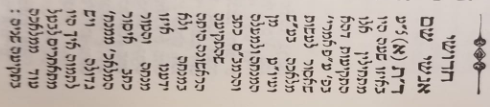 חידושי הרשב"א מסכת שבת דף לה עמוד אאמר רבה בר בר חנה אמר רבי יוחנן הלכה כרבי יהודה לענין שבת. כלומר בכניסת שבת והיינו לחומרא אבל ביציאתו לא אלא כרבי יוסי, וכי קאמר וכרבי יוסי לענין תרומה הוא הדין דהוה מצי למימר לענין מוצאי שבת, ומהא דרבי יוחנן לא שמעינן אי כרבה אי כרב יוסף, והרב אלפסי ז"ל פסק כרבה משום דקיימא לן דכל היכא דפליגי רבה ורב יוסף הלכתא כוותיה חוץ משדה ענין ומחצה, ועוד דספיקא דאורייתא הוא ולחומרא נקטינן, ומורי הרב ז"ל פסק כרב יוסף דכי קיימא לן כרבה הני מילי כל היכא דפליגי בסברא דנפשייהו ומשום דאמרינן בהוריות (י"ד א') רב יוסף סיני רבה עוקר הרים אבל הכא מפי השמועה הם חולקים מר אמר לה משמיה דרב יהודה ומר אמר לה משמיה דרב יהודה, ועוד דסוגיין הכא כרב יוסף דאמרינן אביי חזייה לרבא דקא דאוי למערב אמר ליה והתניא כל זמן שפני מזרח מאדימין אמר ליה פנים המאדימין את המזרח, והיינו כרב יוסף, דקא דאוי למערב למיחזי אם פניו מאדימין ואכתי יממא הוא כרב יוסף, דאי כרבה ולמיחזי אם שקעה חמה מאי קא אמר ליה אביי והתניא כל זמן שפני מזרח מאדימין והלא פני מזרח מאדימין הנזכר בברייתא אינו סימן ליום וגם לא סימן לסוף בין השמשות דהא בין השמשות מושך והולך עד שיכסיף העליון והשוה לתחתון, ומיהו אף על גב דמתחזי מהאי עובדא דכרב יוסף סבירא ליה לא עבדינן בה עובדא לקולא אלא לחומרא אלו דבריו ז"ל, ועוד יש לי להביא ראיה מברייתא דקא מייתי בירושלמי בפרק קמא דברכות כל זמן שפני מזרח מאדימות זהו יום הכסיפו זהו בין השמשות השחירו זהו לילה, והא אתיא כרב יוסף.שנות אליהו הקצר מסכת ברכות פרק אמשעה שהכהנים כו' נכנסים כו'. והיינו צאת הכוכבים והא דלא קתני צאת הכוכבים. משום דלא מצינו שיעור צאת הכוכבים בתורה כלל רק אצל תרומה כתיב ובא השמש וטהר שהוא זמן צה"כ ולכן תלה בזמן תרומה. והתוס' כתבו שמתחלת השקיעה עד צה"כ הוא ד' מילין ומסוף שקיעה הוא תלת רבעי מיל ולפ"ז יהיה שיעור השקיעה קרוב לשעה וימים הארוכים יהיה כמו ג' שעות. ועינינו רואות שאפי' בימים ארוכים אין השקיעה יותר מרבע שעה וכן בכמה מקומות בגמרא מוכח שהשקיעה אינה משתהא כ"כ. וגם כאן בגמ' להדיא שצאת הכוכבים היא השקיעה אלא נראה דהכל איירי מתחלת השקיעה. ומה שהקשו תוס' בשבת דף ל"ה בד"ה תרי תלתא. לא קשה כלל דצאת הכוכבים דהתם הוא משיצאו כל הכוכבים ולכן שם בפסחים דאיירי מעלות השחר עד נץ החמה. דהיינו משהאיר פני המזרח וכל הכוכבים עומדים עדיין אדם הולך ד' מילין. כן הוא משתשקע החמה עד צאת הכוכבים היינו עד שיצאו כל הכוכבים וצאת הכוכבים דאיירי בפרק במה מדליקין הוא לענין דינא למהוי לילה והוא אחר התחלת השקיעה תרי תלתי או תלתא רבעי מיל ואף שהאור רב עדיין הכי קיימא לן דלילה הוא. דודאי כל היכא דנקיט צאת הכוכבים לענין דינא למהוי לילה ודאי איירי בג' כוכבים דהכי קיי"ל אבל בפסחים לא מיירי אלא במדת עובי הרקיע וכי היכי דבשחרית מדת עובי הרקיע הוא משמתחיל להאיר עמוד הראשון עד הנץ. ודאי בערבית ע"כ מדת עובי הרקיע הוא מהתחלת השקיעה עד שנשקע עמוד האחרון וא"כ ע"כ צאת הכוכבים דהתם לאו ג' כוכבים דהא עינינו הרואות שביציאת ג' כוכבים עדיין האור גדול במערב אלא ע"כ צאת הכוכבים דהתם היינו שקיעת עמוד האחרון דאז כבר מתראים כל הכוכבים דקודם לכן הלא הכוכבים שבמקום העמוד האחרון אינם נראים וגם הכוכבים מאז אינם נראים עד שישקע כל האור שבמערב ועד צאת הכוכבים דהתם באמת הוא ד' מילין. וא"כ לא קשה מידי. והטעם מפורש בירושלמי מדכתיב עד צאת הכוכבים ומיעוט כוכבים שנים וקדמייא לא מתחשב אבל שם איירי שיצאו כל הכוכבים דומיא דעלות השחר ואינו קשה כלל:שנות אליהו הקצר מסכת ברכות פרק ארשב"ג אומר עד שיעלה עמוד השחר. הוא האיר פני המזרח ולא אילת השחר. ואמרו בירושלמי מן אילת השחר עד האיר המזרח הוא ד' מילין ופסק הרמב"ם דלכתחלה זמן ק"ש עד חצות ובדיעבד עד שיעלה השחר והרא"ש לא פסק כן ע"ש וסברת הרמב"ם נראה כמו שמפורש בירושלמי על הא מעשה שבאו כו' ור"ג פליג ועבד עובדא כותיה והא ר"מ פליג על רבנן ולא עבד עובדא כותיה. ור"ע פליג ולא עביד עובדא פי' אף שר"ג פליג האיך עביד עובדא כותיה הא אף שהיה ר"מ פליג על חכמים ז"ל ולא הוה עביד עובדא נגד חכמים וכן ר"ע והאיך פסק ר"ג כוותיה נגד חכמים ומשני תמן מצינן לקיים דברי חכמים ברם הכא לא מצינו לקיים דברי חכמים. אמר לון עבדין עובדין כוותי משמע דלכתחלה מודה ר"ג שאין לקרות אלא עד חצות ולכן פסק לכתחלה עד חצות. ובדיעבד עד שיעלה עמוד השחר. ומה שאמרו הלכה כרשב"י שאמר משום ר"ע ללישנא בתרא הוא בשעת הדחק או באונס וללישנא קמא הוסיף ק"ש של שחר שיכול לקרות משיעלה עמוד השחר. וכן פסק הרי"ף. והקשה הרז"ה הא תנן הקורא עם אנשי משמר לא יצא. וע"כ משיעלה עמוד השחר היו קורין. דהא הוא אחר שחיטת התמיד. ונראה דס"ל להרי"ף דרשב"י פליג על הך ברייתא דהקורא ק"ש עם אנשי משמר. וכיון דאמר ריב"ל הלכה כרשב"י. לכן פסק כוותיה. וכן הוא בהדיא בירושלמי. דרשב"י פליג על הא מתניתא דקאמר שם על הא דר"ג אתיא ר"ג כר"ש דתני בשם ר"ש פעמים כו' אחת לפני עמוד השחר כו' הא ר"ג בערבית אף בשחרית כן או יהא בה. כי מה דאמר ר' זעירא תני אחוה דר"א ודרב אבא בר חנה הקורא עם אנשי משמר כו' הרי בהדיא דפליגי ופסק ריב"ל כר"ש לכן פסק הרי"ף כוותיה. ושיעור עמוד השחר פסק הרמב"ם שהוא שעה וחומש שעה. והיינו מהא דאמרינן בפסחים דף צ"ד ע"א שמהלך אדם בינוני עשרה פרסאות והיום הוא י"ב שעות ומעלות השחר שהוא מהלך ד' מילין שהוא פרסה כמ"ש שם הוא שעה וחומש. ותוספות שם י"א ב' בד"ה אחד אומר כו' כתבו ומעלות השחר עד הנץ החמה הוא ה' מילין כדאמר במי שהיה טמא וזה עולה לשעה ומחצה. וקשה הא בהדיא אמרינן במי שהיה טמא דמעלות השחר עד הנץ החמה ד' מילין ודחו למי שאמרו ה' מילין ומסיק בתיובתא שם. ונראה שט"ס הוא בתוס' וצ"ל ד' מילין והגיהו ה' מילין מחמת שמפרשים שדברי התוס' הם כדברי הרמב"ם וא"כ ד' מילין הוא שעה וחומש. ובתוס' קתני שעה ומחצה לכך הגיהו ה' מילין. וה' מילין מיו"ד פרסאות הוא שמינית. והיום הוא י"ב שעות. הרי שעה ומחצה. ולכך הגיהו. וכן נמשך אחר זה בריש מסכת ברכות בד"ה ביאת אורו כו'. אבל אין הדבר כן שגמרא ערוכה בכל הוא שד' מילין הוא. וכן כתבו התוס' במסכת שבת דף ל"ה ע"א בד"ה תלתא רבעי מיל וכן בפסחים בד"ה ר"י אומר. וי"ל דה"ק פי' עד הלילה הוי ד' מילין. ונראה דזה כלל גדול מה שאמרו היום הוא י"ב שעות הוא מהנץ החמה עד שקיעת החמה. ולכן היום שבחורף הוא נראה גדול מהלילה שבקיץ. שבאמת שניהן שוין. והיינו מפני שעד הנץ החמה הוא התחיל להאיר ועדיין הוא לילה עד הנץ החמה. וכן משקיעת החמה עד צאת הכוכבים וזה ידוע הוא. ואין צריך להביא ראיה על זה. וא"כ מה שאמרו בגמרא היום י"ב שעות הוא. הוא מהנץ החמה עד שקיעת החמה. וא"כ השמונה מיל שעד נץ החמה ואחר השקיעה אינן בחשבון ונשארו ל"ב מילין שהן שמונה פרסאות בי"ב שעות. וא"כ ד' מילין שהוא פרסה הוא שעה ומחצה. ועכשיו קשה מאד על דברי הרמב"ם שמפרש שהי"ב שעות הן מעלות השחר עד צאת הכוכבים. מה שא"א להיות כן. ונראה שהרמב"ם ג"כ סובר כך אך שהוא מפרש דברי הגמ' בדרך אחר דקשה שם בגמ' מאי דמשני ר"י אמר לך אנא ביממא הוא דאמרי ורבנן הוא דקטעי דקחשבי מקדמי וחשוכא דלמה ליה למימר אנא כו' הוה ליה למימר אנא לא קאמינא אלא מהלך אדם ביום י' פרסאות (ביום) והם פרשו וטעו. ועוד מאי דקאמר דטעו דחשבו מקדמי וחשוכא הא הטעות מה דחשבו ה' מילין וגם הברייתא עצמה דר' יהודה אינו מובן כלל דהא על דברי רבי יוחנן אמרו בגמרא נמצא העוביו של רקיע אחד מששה ביום. והיינו דמעלות השחר עד צאת הכוכבים הוא עשרה פרסאות שהן ארבעים מילין. ומעלות השחר עד נץ החמה הוא ה' מילין. וכן משקיעת החמה עד צאת הכוכבים. נשארו מנץ החמה עד שקיעה שלשים מיל. וא"כ מה שמהלך מעלות השחר עד נץ החמה הוא אחד מששה ביום הוא שפיר. אבל בברייתא קתני ר"י אומר עוביו של רקיע אחד מעשרה ביום. והיינו שמעלות השחר עד נץ החמה הוא ד' מילין. וכן משקיעה עד צאת הכוכבים ונשארו ל"ב מילין הרי אחד משמונה ביום. והאיך אמר שהוא אחד מעשרה. והאיך חושב מה שהחמה מהלך בעוביו ג"כ ואומר שהוא א' מי'. ולכך מפרש הרמב"ם שר"י סבר שמה שאדם הולך ביום י' פרסאות היינו מהנץ החמה עד שקיעת החמה. וכן הי"ב שעות הוא מנץ החמה עד שקיעת החמה. והד' מילין הם לבד המ' מילין שהולך ביום וכן הד' מילין שאחר השקיעה והגמרא פריך שתי קושיות א' שהם אמרו שעד נץ החמה הוא ה' מילין. וכן אחר השקיעה. ור"י אמר שהוא ד' מילין. והב' שהם אמרו שהוא אחד מששה. וחושבין מה שמהלך אדם קודם הנץ החמה ג"כ מהארבעים מילין. וכן מה שהולך אחר השקיעה. ור"י אינו חושב אותן ואמר שהוא אחד מעשרה ביום ואמרו תיובתא דרבא דאמר דעד הנץ החמה הוא ה' מילין. וכן לעולא ומסיק בתיובתא וכן לעולא. ומקשה לימא תהוי כו'. ופירוש דר"י אמר שמהלך אדם ביום עשרה פרסאות הוא עם מה שהלך קודם הנץ החמה ואחר השקיעה. ור' יהודה לא חשב כן. ומשני אנא ביממא הוא דאמרי הוא מה שאמרתי שאדם הולך ביום עשרה פרסאות היינו ביממא שהוא מהנץ החמה עד שקיעת החמה. ורבנן דטעו דחשבו מקדמי פי' שהן חושבין היו"ד פרסאות מעלות השחר ומחשכי הוא אחר השקיעה אבל אני לא אמרתי אלא מהנץ החמה עד השקיעה והיינו כר"י. וכ"ה מפורש בירושלמי דאמרו דעובי של רקיע הוא נ' שנה כמה שאדם מהלך י' פרסאות החמה מהלכת ת"ק שנה נמצא מעלות השחר עד הנץ החמה מהלך אדם ד' מילין ואז החמה בעוביו של רקיע. וד' מילין הוא עשירית של י' פרסאות הרי ג"כ מהלך אחד מעשירית ביום הרי בהדיא שמה שמהלך אדם י' פרסה הוא מהנץ החמה עד השקיעה. וא"כ כשמהלך בי"ב שעות י' פרסאות. הרי בשעה וחומש הוא פרסה שהוא ד' מילין. לכך פסק הרמב"ם שמעלות השחר עד הנץ החמה הוא שעה וחומש: